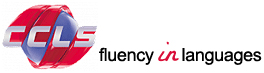 Accommodation:A variety of accommodation options is available in the CCLS neighborhood or in trendy Miami Beach. Below, you will find a list of suggested lodging. CCLS has visited most of these establishments and found them comfortable and suitable for students. The rates may change without notice and they vary according to the seasons. Homestay:Breakfast and dinner included: $1,000.00Hostel and Apart-hotel (10-minute walk from CCLS - meals not included; kitchen in premises):1-Starting at $900/month -  Miami Hospedaje   2-Extended Stay America Location: Coral Gables www.extendedstayamerica.com/minisite/?hotelID=623  Apartments (short-term rentals for families)1- Shamrock Apartments - Location: Coral Gables - 5-minute walk from CCLS) www.shamrockcorp.com  2- The Four Ambassadors Condominium (bus ride to CCLS - 20 minutes) www.fourambassadors.com/  Underage Students:CCLS does not accept responsibility for its students out of the school premises. Students under the age of 18 must travel accompanied by an adult chaperone. If they travel alone, they must be housed with an adult his/her family trusts to be responsible for their welfare